บันทึกข้อความ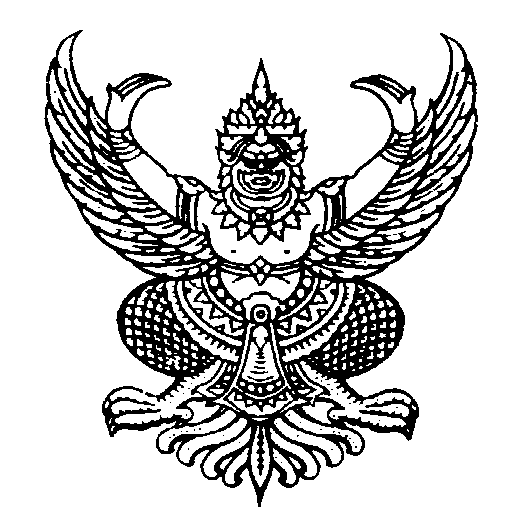 ส่วนงาน   ......................................... คณะสถาปัตยกรรมศาสตร์ มหาวิทยาลัยเชียงใหม่ โทร. ................ที่  อว 8393(19) .......................................           วันที่  .......................................................................เรื่อง  รายงานขออนุมัติจัดจ้าง โดยวิธีเฉพาะเจาะจง ไม่เกิน 100,000.– บาทเรียน  	คณบดีคณะสถาปัตยกรรมศาสตร์ตามหนังสือที่ ..................................................... ลงวันที่ ........................................................  คณะสถาปัตยกรรมศาสตร์ มหาวิทยาลัยเชียงใหม่   ได้รับอนุมัติให้จัดโครงการ............................................ จึงมีความประสงค์ที่จะจัดซื้อวัสดุ...............................................................รายการ ในวงเงิน 
.......................บาท (........................................)  โดยเบิกจ่ายจากเงินรายได้คณะสถาปัตยกรรมศาสตร์ประจำปี ................... แผนงาน.....................................................................................................................เหตุผลและความจำเป็นที่ต้องจ้าง .........................................................................................           2.	รายละเอียดคุณลักษณะเฉพาะของพัสดุที่จ้าง (เอกสารแนบ)3.	ราคากลางของพัสดุที่จะจ้าง  จำนวน ........................... บาท (...............................................)4.	วงเงินที่จะจ้าง จำนวน ................................... บาท (.............................................................) 5.	กำหนดเวลาที่ต้องการใช้พัสดุนั้นหรือให้งานนั้นแล้วเสร็จ ภายใน 30 วัน6.	วิธีที่จะซื้อหรือจ้าง และเหตุผลที่ต้องซื้อหรือจ้างโดยวิธีนั้นวิธีเฉพาะเจาะจง  เนื่องจากเป็นไปตามเงื่อนไขในมาตรา 56วรรคหนึ่ง (2)(ข) แห่งพระราชบัญญัติการจัดซื้อจัดจ้างและการบริหารพัสดุภาครัฐ พ.ศ.2560 และข้อ 79 วรรคหนึ่งแห่งระเบียบการคลังว่าด้วยการจัดซื้อจัดจ้างและการบริหารพัสดุภาครัฐ พ.ศ.25607.	หลักเกณฑ์การพิจารณาคัดเลือกข้อเสนอ (ใช้เกณฑ์ราคา)8.	ขอแต่งตั้ง ....................................................เป็นผู้กำหนดคุณลักษณะเฉพาะของพัสดุที่จะจัดซื้อจัดจ้างหรือขอบเขตของงาน (TOR) และขอแต่งตั้ง ................................................. เป็นผู้ตรวจรับพัสดุ– 2 –รายละเอียดคุณลักษณะเฉพาะของพัสดุที่จะจ้างขอรับรองว่า คุณลักษณะเฉพาะของพัสดุที่จะจัดซื้อจัดจ้างในครั้งนี้ เป็นไปตาม มาตรา 9 แห่งพระราชบัญญัติการจัดซื้อจัดจ้างและการบริหารพัสดุภาครัฐ พ.ศ.2560 ซึ่งกำหนดไว้ว่า การกำหนดคุณลักษณะเฉพาะของพัสดุที่จะทำการจัดซื้อจัดจ้าง ให้หน่วยงานของรัฐคำนึงถึงคุณภาพ เทคนิค และวัตถุประสงค์ของการจัดซื้อจัดจ้างพัสดุนั้น และห้ามมิให้กำหนดคุณลักษณะเฉพาะของพัสดุให้ใกล้เคียงกับยี่ห้อใดยี่ห้อหนึ่ง หรือของผู้ขายรายใดรายหนึ่งโดยเฉพาะ เว้นแต่พัสดุที่จะทำการจัดซื้อจัดจ้าง ตามวัตถุประสงค์นั้นมียี่ห้อเดียวหรือจะต้องใช้อะไหล่ของยี่ห้อใด ก็ให้ระบุยี่ห้อนั้น(...............................................................)ตำแหน่ง ...................................ผู้กำหนดคุณลักษณะเฉพาะบันทึกข้อความส่วนงาน .......................................................  คณะสถาปัตยกรรมศาสตร์  	โทร. 42811ที่  อว 8393(19) ............................................         วันที่  ............................................................เรื่อง	รายงานผลการพิจารณาและขออนุมัติสั่งจ้างเรียน  	คณบดีคณะสถาปัตยกรรมศาสตร์ตามหนังสืออนุมัติที่ .............................................. ลงวันที่ ........................................... (อ้างถึงหนังสือรายงานขออนุมัติจัดจ้าง)     ได้รับอนุมัติเห็นชอบรายงานขอจ้าง จำนวน .................. รายการ   โครงการ.......................................... จำนวน ..................... บาท (................................) ตามระเบียบกระทรวงการคลังว่าด้วยการจัดซื้อจัดจ้างและการบริหารพัสดุภาครัฐ พ.ศ.๒๕๖๐ ข้อ ๒4 รายละเอียดดังแนบในการนี้ เจ้าหน้าที่ได้เจรจาตกลงราคากับ.............................(ชื่อบริษัท/ร้านค้า หรือผู้รับจ้าง) ซึ่งมีอาชีพรับจ้างแล้ว ปรากฏว่าเสนอราคาเป็นเงิน ...................................บาท (....................................) ดังนั้นเพื่อให้เป็นไปตามระเบียบกระทรวงการคลังว่าด้วยการจัดซื้อจัดจ้างและการบริหารพัสดุภาครัฐ พ.ศ.๒๕๖๐ ข้อ 79 จึงเห็นควรจัดซื้อจากผู้เสนอราคารายดังกล่าวจึงเรียนมาเพื่อโปรดทราบ และพิจารณาอนุมัติให้สั่งจ้างฯ จำนวน .................. รายการ จาก.............................(ชื่อบริษัท/ร้านค้า หรือผู้รับจ้าง) ในวงเงิน ........................ บาท (................................) กำหนดเวลาการส่งมอบ 30 วัน(............................................................)เจ้าหน้าที่(................................................)หัวหน้าเจ้าหน้าที่ลำดับที่รายการที่ขอจ้างคุณลักษณะเฉพาะจำนวนราคา1.รถตู้พร้อมคนขับจ้างเหมารถตู้จำนวน 8-10 ที่นั่ง พร้อมคนขับ รับส่งจาก ..................ในวันที่....................................................... คัน00.002.จ้างเหมาบริการทำความสะอาดจ้างเหมาบริการทำความสะอาด ณ ......................................................ในวันที่ ......................................................... งาน00.00รวมเป็นเงินทั้งสิ้น (......................................)รวมเป็นเงินทั้งสิ้น (......................................)รวมเป็นเงินทั้งสิ้น (......................................)รวมเป็นเงินทั้งสิ้น (......................................)............................–